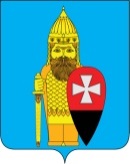 АДМИНИСТРАЦИЯ ПОСЕЛЕНИЯ ВОРОНОВСКОЕ В ГОРОДЕ МОСКВЕ ПОСТАНОВЛЕНИЕ05 апреля 2017 года № 49Об утверждении отчета об исполнении муниципальной программы «Развитие физической культуры и спорта на территории поселения Вороновское на 2016 год»   В соответствии с частью 1 статьи 179 Бюджетного кодекса Российской Федерации, Федеральным законом от 04 декабря 2007 года № 329-ФЗ «О физической культуре и спорте в Российской Федерации», Законом города Москвы от 06 ноября 2002 года № 56 «Об организации местного самоуправления в городе Москве», Уставом поселения Вороновское, в целях создания необходимых условий для развития физкультуры и спорта на территории поселения Вороновское администрация поселения Вороновское постановляет:   1. Утвердить отчет об исполнении муниципальной  программы «Развитие физической культуры и спорта на территории поселения Вороновское на 2016 год» (приложение).   2. Опубликовать настоящее Постановление в бюллетене «Московский муниципальный вестник» и разместить на официальном сайте администрации поселения Вороновское в информационно-телекоммуникационной сети «Интернет».   3. Контроль за исполнением настоящего Постановления возложить на заместителя главы администрации поселения Вороновское Тавлеева А.В. Глава администрациипоселения Вороновское                                                                                               Е.П. ИвановПриложение                                                                                                     к Постановлению администрациипоселения Вороновское от 05 апреля 2017 года № 49Отчет об исполнении муниципальной программы «Развитие физической культуры и спорта на территории поселения Вороновское на 2016 год»№ п/пмероприятияисточникифинансированияСроки исполнениявсего(руб.)% выполнения1Обустройство (заливка) ледового каткавыделение средств не требуется2016в зимний период002Формирование лыжной трассывыделение средств не требуется2016в зимний период003Приобретение спортивного инвентаряЗа счет средств МБУ СК «Вороново»2016100 000100%4Приобретение спортивной формыЗа счет средств МБУ СК «Вороново»2016100 000100%5Проведение физкультурно-массовых мероприятийиз средств бюджета поселения Вороновское2016100 000100%итого по программе:итого по программе:итого по программе:итого по программе:300 000